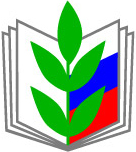 ПРОФСОЮЗ  РАБОТНИКОВ НАРОДНОГО ОБРАЗОВАНИЯ  И НАУКИ   РОССИЙСКОЙ ФЕДЕРАЦИИ УДМУРТСКАЯ РЕСПУБЛИКАНСКАЯ ОРГАНИЗАЦИЯРЕСПУБЛИКАНСКИЙ  КОМИТЕТ426057 г.Ижевск, ул.Бородина, д. 21, офис 408, Тел. 68-34-20,68-15-98, 68-17-05  факс 68-34-20. Е-mail: profobrud@upost.ru О вакцинации от COVID-19Уважаемые коллеги!В связи с многочисленными обращениями, поступающими в адрес нашей организации относительно профилактических прививок против COVID-19, сообщаем следующую информацию.5 октября 2021 года принято постановление Главного государственного санитарного врача по Удмуртской Республике № 2 "О проведении профилактических прививок против COVID-19 отдельным категориям граждан", согласно которому Министерство образования и науки УР, Главы муниципальных образований УР, руководители образовательных организаций должны обеспечить проведение профилактических прививок по эпидемическим показаниям против новой коронавирусной  инфекции (COVID-19)  гражданам, работающим на основании трудового договора, гражданско-правового договора в организациях, у индивидуальных предпринимателей, осуществляющих деятельность в сфере образования.Требование данного Постановления не распространяется на лиц, имеющих противопоказания к профилактической прививке против новой коронавирусной инфекции (COVID-19) в соответствии с п.п. 3.4, 3.5, 3.21, 3.22, 3.26, 3.35 временных Методических рекомендаций "Порядок проведения вакцинации взрослого населения против COVID-19" (приложение к письму Министерства здравоохранения Российской Федерации от 24.08.2021 N 30-4/И/2-13481).Согласно п.7.2 Постановления в срок до 01.11.2021 г. должно быть  организовано проведение профилактических прививок первым компонентом; в срок до 01.12.2021 г. - вторым компонентом вакцины или однокомпонентной вакциной от новой коронавирусной инфекции (COVID-19).Работники, не прошедшие вакцинацию (первый этап вакцинации) с 01.11.2021 г. отстраняются от работы без сохранения заработной платы или переводятся на дистанционный режим работы с сохранением заработной платы.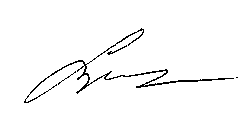 Председатель                         	                                 		      В.В. ВекшинИсп: Маслова Е.Е.68-15-9807.10.2021№01-29/148Председателям территориальных, первичных профорганизацийПредседателям территориальных, первичных профорганизаций